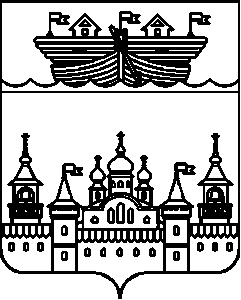 АДМИНИСТРАЦИЯ КАПУСТИХИНСКОГО СЕЛЬСОВЕТА ВОСКРЕСЕНСКОГО МУНИЦИПАЛЬНОГО РАЙОНА НИЖЕГОРОДСКОЙ ОБЛАСТИПОСТАНОВЛЕНИЕ16 июля 2018 года	№32О внесении изменений в Административный регламент исполнения администрацией Капустихинского.сельсовета муниципальной функции  по осуществлению муниципального земельного контроля на территории Капустихинского сельсовета Воскресенского муниципального района Нижегородской области от 02 июня 2016 № 50.В целях приведения в соответствие с действующим законодательством, администрация Капустихинского сельсовета постановляет:1.Внести в Административный регламент исполнения администрацией Капустихинского.сельсовета муниципальной функции  по осуществлению муниципального земельного контроля на территории Капустихинского сельсовета Воскресенского муниципального района Нижегородской области от 02 июня 2016 № 50 в следующие изменения:1.1.Пункт 1.9. дополнить подпунктом 17 следующего содержания:«17)вносить сведения о плановых и внеплановых проверках, об их результатах и о принятых мерах по пресечению и (или) устранению последствий выявленных нарушений в единый реестр проверок в соответствии с правилами формирования и ведения единого реестра проверок, утвержденными Правительством Российской Федерации.»;1.2.Подпункт 3.5.1 пункта 3.5. изложить в следующей редакции: «3.5.1.Плановые проверки проводятся не чаще чем один раз в три года, если иное не предусмотрено  законодательством РФ. Основанием для начала указанной административной процедуры является распоряжение о проведении плановой проверки.»;1.3.Подпункт 3.5.5 пункта 3.5 изложить в следующей редакции: «3.5.5.О проведении плановой проверки орган государственной власти, орган местного самоуправления, юридическое лицо, индивидуальный предприниматель, гражданин уведомляются Органом муниципального контроля не позднее чем в течение трех рабочих дней до начала ее проведения посредством направления копии распоряжения о начале проведения плановой проверки заказным почтовым отправлением с уведомлением и (или) посредством электронного документа, подписанного усиленной квалифицированной электронной подписью и направленного по адресу электронной почты юридического лица, индивидуального предпринимателя, если такой адрес содержится соответственно в едином государственном реестре юридических лиц, едином государственном реестре индивидуальных предпринимателей либо ранее был представлен юридическим лицом, индивидуальным предпринимателем в орган муниципального контроля или иным доступным способом.»;1.4. Подпункт 3.6.8 пункта 3.6. после слов «любым доступным способом» дополнить словами «в том числе посредством электронного документа, подписанного усиленной квалифицированной электронной подписью и направленного по адресу электронной почты юридического лица, индивидуального предпринимателя, если такой адрес содержится соответственно в едином государственном реестре юридических лиц, едином государственном реестре индивидуальных предпринимателей либо ранее был представлен юридическим лицом, индивидуальным предпринимателем в орган орган муниципального контроля».1.6.Дополнить пункт 3.6 подпунктом 3.6.10 следующего содержания:«3.6.10.Обращения и заявления, не позволяющие установить лицо, обратившееся в орган муниципального контроля, а также обращения и заявления, не содержащие сведений о фактах, указанных в подпункте 3.4.1.2 настоящего административного регламента, не могут служить основанием для проведения внеплановой проверки. В случае, если изложенная в обращении или заявлении информация может в соответствии с подпунктом 3.4.1.2 настоящего административного регламента являться основанием для проведения внеплановой проверки, должностное лицо органа муниципального контроля при наличии у него обоснованных сомнений в авторстве обращения или заявления обязано принять разумные меры к установлению обратившегося лица. Обращения и заявления, направленные заявителем в форме электронных документов, могут служить основанием для проведения внеплановой проверки только при условии, что они были направлены заявителем с использованием средств информационно-коммуникационных технологий, предусматривающих обязательную авторизацию заявителя в единой системе идентификации и аутентификации.»;1.5.Пункт 3.7 дополнить пунктом 3.7.11.  следующего содержания:«3.7.11.При исполнении муниципальной функции муниципальный инспектор администрации Капустихинского сельсовета вносит сведения о плановых и внеплановых проверках, об их результатах и о принятых мерах по пресечению и (или) устранению последствий выявленных нарушений в единый реестр проверок в соответствии с правилами формирования и ведения единого реестра проверок, утвержденными Правительством Российской Федерации в единый реестр проверок в порядке, установленном законодательными и иными нормативными правовыми актами Российской Федерации.».2.Обнародовать настоящее постановление на информационном стенде администрации и разместить на официальном сайте администрации Воскресенского муниципального района Нижегородской области в сети Интернет.3.Контроль за исполнением настоящего постановления оставляю за собой.4.Настоящее постановление вступает в силу 19 августа 2018 года. Глава администрации	Л.И. Афоньшина